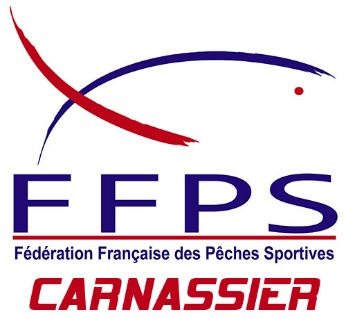 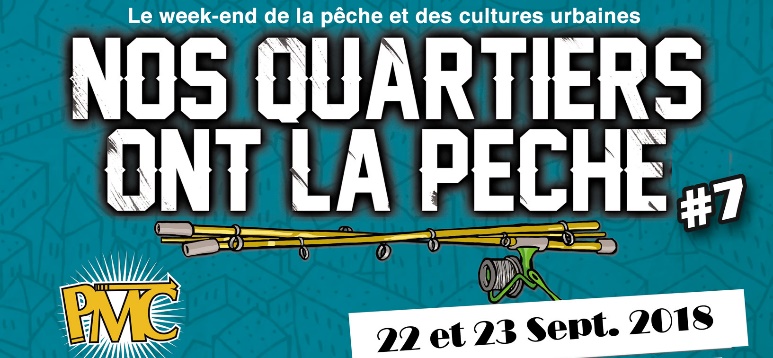 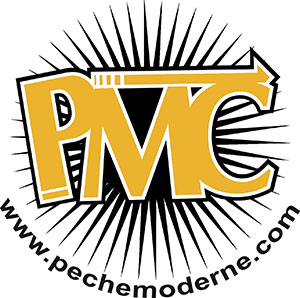 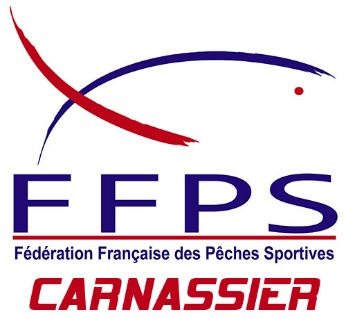 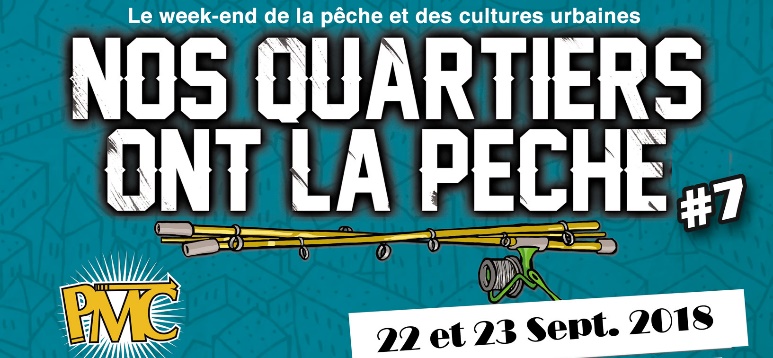 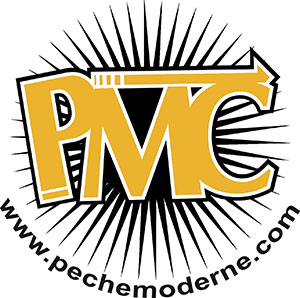 Championnat de France de pêche en float-tube – CHALLENGER 23 Sept 2018Nom de l’épreuve : Nos Quartiers Ont la Pêche #7                               Région de compétition : BRETAGNE	Date : 22 septembre 2018Nombre maximum de compétiteurs : 40Personne responsable de la date et coordonnées : Thomas GARIN  06.63.31.89.07 – pechemoderne@yahoo.fr	Club organisateur : AS PMC 35	Prix d’inscription 30 € ( petit dej+ casse-croûte du midi + collation compris) Date limite des inscriptions :09/09/2018Ordre de paiement : peche moderne.comAdresse d’envoi de la fiche d’inscription : Peche moderne.com – lac de tremelin –centre Voile et Nature – boîte n°2 – 35750 IFFENDIC Je soussigné ……………………………… reconnait avoir lu et accepté le règlement et format du championnat de France de pêche en float-tube. Je m’engage à le respecter et à accepter les décisions d’arbitrage. J’autorise la FFPS/Carnassier à utiliser mon image (photographies, vidéos…) pour sa communication, sa page facebook, son site internet…Fait à ………………………………. le ………………………………………..                               Signature du compétiteurAutorisation parentale de participation à une épreuve du championnat de France de pêche en float-tube.  Je soussigné monsieur/ madame * .................................................................…, parent(s) de …………………………………………………………………………………………………………………….. (nom du compétiteur mineur), autorise mon fils/ma fille * à participer à l’épreuve du championnat de France de pêche en float-tube qui se déroulera le ………………………………………………. 2018 à Rennes.  J’ai pris connaissance du règlement et du format du championnat de France de pêche en float-tube et accepte que mon enfant participe à cette épreuve.   Le float-tube, le gilet de sauvetage et tous les équipements de mon enfant respectent les normes en vigueur et les règles de sécurités demandées sur le championnat.  Par cette inscription j’autorise la FFPS/Carnassier à utiliser l’image de mon enfant (photographies, vidéos, communications) sur les sites internet, réseaux sociaux, revues, etc…   Fait à ……………………………………….., le ……………………………………. 2018Signature des parents* Rayer les mentions inutilesRenseignements sur le compétiteurRenseignements sur le compétiteurNom du compétiteurN° de licenceTéléphoneMailClub affilié à la FFPS-CarnassiersSponsorsPrix de l’épreuveTOTAL